Numer sprawy: DO. 225-23/18                                                    Sanok, dnia  18 czerwca 2018 roku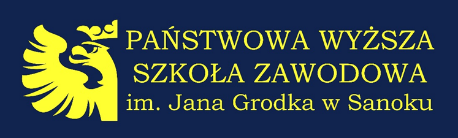 ZAPYTANIE OFERTOWEZAMAWIAJĄCYNazwa Zamawiającego: Państwowa Wyższa Szkoła Zawodowa im. Jana Grodka 
w Sanoku  REGON: 371020877        NIP: 687-17-40-766Adres: ul. Mickiewicza 21, 38-500 SanokStrona internetowa: www.pwsz-sanok.edu.pl   Strona BIP:  www.pwsz-sanok.4bip.pl  Czas urzędowania: od poniedziałku do piątku, w godzinach 8.00 - 15.00Sprawę prowadzi: Dział organizacyjny, tel.: 0-13 46 55 968, faks: 0-13 46 55 959e-mail: asabat@pwsz-sanok.edu.pl  Rodzaj Zamawiającego: uczelnia wyższaTRYB UDZIELENIA ZAMÓWIENIAPostępowanie zostanie przeprowadzone na podstawie art. 4. pkt. 8 ustawy z dnia 29 stycznia 2004 r. Prawo zamówień publicznych (Dz. U. z 2015 r.  poz. 2164 z późn. zm. ) zwana dalej ustawą,  a jednocześnie nieprzekraczającej  50 tys. PLN netto. Dokumentem regulującym są Wytyczne w zakresie kwalifikowalności wydatków w ramach Europejskiego Funduszu Rozwoju Regionalnego, Europejskiego Funduszu Społecznego oraz Funduszu Spójności na lata 2014-2020.W niniejszym postępowaniu Zamawiający będzie jednakowo traktował wszystkie podmioty ubiegające się o udzielenie zamówienia publicznego, zgodnie z zasadą uczciwej konkurencji, według reguły dotyczącej jawności postępowania i dokumentowania czynności w formie pisemnej.OPIS PRZEDMIOTU ZAMÓWIENIAPrzedmiotem zamówienia jest usługa wynajmu transportu osób w ramach realizacji Projektu „Kształcimy zawodowców” współfinansowanego z Europejskiego Funduszu Społecznego w ramach Programu Operacyjnego Wiedza Edukacja Rozwój 2014-2020, numer POWR.03.01.00-00-K174/16” dla studentów kierunku Praca Socjalna  Państwowej Wyższej Szkoły Zawodowej im. Jana Grodka w Sanoku.Planowany przejazd busem (min. na 17 miejsc) na trasie Sanok – Rzeszów – Sanok (woj. podkarpackie ) o dystansie około 160 km:Termin wizyty studyjnej: 21 czerwca 2018 r.Liczba studentów: 16 osób + opiekun z ramienia PWSZ Sanok Zakłady pracy: Regionalny Ośrodek Pomocy Społecznej w Rzeszowie, Hetmańska 120, 35-001 Rzeszów Wyjazd: Sanok - Dom Turysty 7.00 16.15 wyjazd do Sanoka Planowany przyjazd: Sanok – Dom Turysty 18.00  Celem wizyt studyjnych będzie rozwijanie kompetencji zawodowych, komunikacyjnych, 
w zakresie przedsiębiorczości, informatycznych oraz analitycznych. Uczestnikom zapewnione zostanie wyżywienie, zakwaterowanie, ubezpieczenie, transport, opiekunowie ze strony PWSZ oraz ze strony pracodawcy. Uczestnicy będą mogli zapoznać się m.in. 
z funkcjonowaniem przedsiębiorstw, strukturą organizacyjną, polityką szkoleniową. Wizyty studyjne odbywać się będą w miejscowościach oddalonych o min. 50 km od miejscowości siedziby PWSZ Sanok. Pracodawcy u których odbędą się wizyty studyjne należą w danych branżach do największych na Podkarpaciu oraz głównych w Polsce. Wyjazdy poza województwo podkarpackie zaplanowane są w przypadku gdy na Podkarpaciu nie ma instytucji na odpowiednim poziomie w wymaganym zakresie. Wnioskodawcy zależy aby studenci zapoznali się z bogatą ofertą regionalnego rynku pracy oraz oczekiwań przyszłych pracodawców. Kod CPV 60170000-0 wynajem pojazdów przeznaczonych do transportu osób wraz 
z kierowcą.Ilość przejechanych kilometrów ma być liczona od miejsca wyjazdu do miejsca powrotu tj. parkingu przy Domu Turysty.WARUNKI UDZIAŁU W POSTĘPOWANIUO udzielenie zamówienia ubiegać się mogą Oferenci, którzy posiadają koncesję na wykonywanie krajowego drogowego transportu osób. KRYTERIA OCENY OFERTZamawiający dokona wyboru oferty na podstawie najniższej ceny.SPOSÓB PRZYGOTOWANIA I ZŁOŻENIA OFERTYOfertę należy dostarczyć osobiście, pocztą lub kurierem do siedziby Zamawiającego 
(ul. Mickiewicza 21, 38-500 Sanok, pokój 202, budynek A z dopiskiem „Kształcimy Zawodowców”), albo przesłać na adres e-mail: asabat@pwsz-sanok.edu.pl , na formularzu Wzór oferty załącznik 1, w terminie do dnia  20 czerwca 2018 roku do godziny 11.00. Oferty złożone po ww. terminie nie będą rozpatrywane.POINFORMOWANIE O WYNIKACHWykonawcy zostaną powiadomieni drogą elektroniczną o wynikach postępowania w ciągu trzech dni roboczych od ww. daty zakończenia zapytania ofertowego.Załącznik nr 1. Formularz wzór oferty-transport.Ja, niżej podpisana/y, w odpowiedzi na ogłoszenie o zapytaniu ofertowym nr : DO. 225-23/18 wynajmu usługi transportu osób w ramach realizacji projektu „Kształcimy zawodowców” współfinansowanego z Europejskiego Funduszu Społecznego w ramach Programu Operacyjnego Wiedza Edukacja Rozwój 2014-2020, numer POWR.03.01.00-00-K174/16” dla studentów kierunku Praca Socjalna Państwowej Wyższej Szkoły Zawodowej im. Jana Grodka w Sanoku, niniejszym oferuję wykonanie przedmiotu zamówienia zgodnie 
z warunkami opisanymi w punkcie 3 zapytania ofertowego z dnia 08.05.2018.Termin 14 dni płatności na podstawie faktury vat po zrealizowaniu usługi bez zastrzeżeń ze strony Zleceniodawcy.Niniejszym oświadczam, że:Posiadam koncesję na wykonywanie krajowego drogowego transportu osób. Deklaruję możliwość realizacji przedmiotu zamówienia w podanych terminach za podaną cenę brutto obejmującą wszystkie należne składki i inne należności budżetowe (opłaty drogowe, parkingowe i inne).Zawarte dane w formularzu oferty są prawdziwe, a w przypadku wezwania przez Zamawiającego do ich udokumentowania złoże w terminie 3 dni odpowiednie dokumenty potwierdzające.W celu uniknięcia konfliktu interesów nie mogą być udzielane podmiotom powiązanym z nim osobowo lub kapitałowo. Przez powiązania kapitałowe lub osobowe rozumie się wzajemne powiązania między beneficjentem lub osobami upoważnionymi do zaciągania zobowiązań 
w imieniu beneficjenta lub osobami wykonującymi  w  imieniu  beneficjenta  czynności  związane  z  przygotowaniem i przeprowadzeniem procedury wyboru wykonawcy a wykonawcą, polegające w szczególności na:uczestniczeniu w spółce jako wspólnik spółki cywilnej lub spółki osobowej, posiadaniu co najmniej 10 % udziałów lub akcji, pełnieniu funkcji członka organu nadzorczego lub zarządzającego, prokurenta, pełnomocnika, pozostawaniu w związku małżeńskim, w stosunku pokrewieństwa lub powinowactwa w linii prostej, pokrewieństwa drugiego stopnia lub powinowactwa drugiego stopnia w linii bocznej lub w stosunku przysposobienia, opieki lub kurateli.Zamawiający zastrzega sobie prawo nie wybrania żadnej z ofert z przyczyn finansowych lub merytorycznych.Wyrażam zgodę na przetwarzanie moich danych osobowych dla potrzeb niezbędnych do wyboru oferty i ogłoszenia wyników oraz udziału w projekcie (zgodnie z Ustawą z dnia 29.08.1997 roku o Ochronie Danych Osobowych; tekst jednolity: Dz. U. z 2002r. Nr 101, poz. 926 ze zm.).Z tytułu odstąpienia od umowy, w przypadkach o których mowa powyżej, Oferentowi nie przysługują żadne roszczenia wobec Zamawiającego, w szczególności roszczenia finansowe.Zrealizuję zamówienie w terminie i zakresie uzgodnionym z Zamawiającym.W razie uzyskania najwyższej oceny punktowej zobowiązuję się do przyjęcia zlecenia lub podpisania umowy na uzgodnionych warunkach oraz w miejscu i terminie określonym przez Zamawiającego.Wzór formularza zamówienia /umowy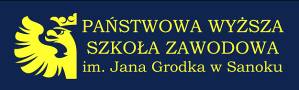 Sanok, 2018-01-…..Z A M Ó W I E N I E/UMOWAWykonawca: (nazwa firmy, adres)Przedmiot zamówienia:  Ilość: Forma płatności: przelew  termin płatności: do 14 dniCena: za kwotę brutto ………… zł (zgodnie z ofertą z dnia ………….. roku)Pożądany termin realizacji zamówienia: do 21 czerwca 2018 roku,W razie nie wykonania zamówienia w terminie naliczymy odsetki w wysokości 0,2 % od wartości wskazanej w punkcie 5NIP UCZELNI: 687-17-40-766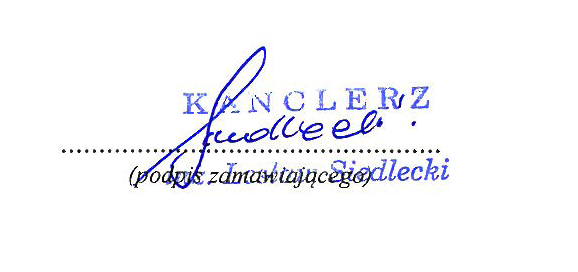 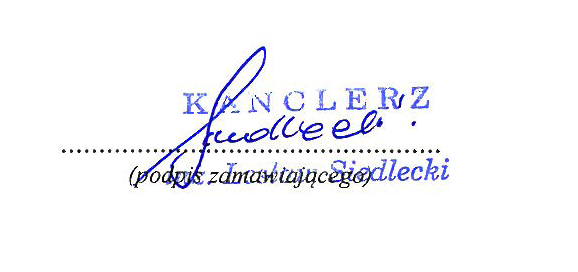 Potwierdzenie przyjęcia zamówieniai warunków dostawy:.............................................(podpis i pieczęć dostawcy)INFORMACJE DOTYCZĄCE OFERENTAINFORMACJE DOTYCZĄCE OFERENTANazwa firmyNumer telefonu i adres 
e-mailAdres KRYTERIA OCENY - WAGAKRYTERIA OCENY - WAGAKRYTERIA OCENY - WAGAPrzyznane punktyCENA – 100%CENA – 100%CENA – 100%Cena brutto za kilometrPLN Data, miejscePodpis………………dnia …………….